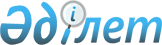 "Об организации общественных работ на 2016 год"
					
			Утративший силу
			
			
		
					Постановление акимата города Каражал Карагандинской области от 13 января 2016 года № 5. Зарегистрировано Департаментом юстиции Карагандинской области 20 января 2016 года № 3626. Утратило силу постановлением акимата города Каражал Карагандинской области от 15 апреля 2016 года № 44/5      Сноска. Утратило силу постановлением акимата города Каражал Карагандинской области от 15.04.2016 № 44/5.

      В соответствии с Законами Республики Казахстан "О местном государственном управлении и самоуправлении в Республике Казахстан" от 23 января 2001 года, "О занятости населения" от 23 января 2001 года, акимат города Каражал ПОСТАНОВЛЯЕТ:

      1. Государственному учреждению "Отдел занятости и социальных программ города Каражал" (Е. Немцева) организовать общественные работы и направить 186 безработных граждан на предприятия, организации и учреждения города согласно поданным ими заявкам на 2016 год.

      2. Установить продолжительность рабочего времени на общественных работах 5 дней в неделю (8 часов в день), с 9.00 до 18.00 часов, с перерывом на обед с 13.00 до 14.00 часов.

      3. Установить оплату труда безработных, занятых на общественных работах, в размере одной минимальной заработной платы в месяц. Финансирование общественных работ производить за счет средств бюджета города.

      4. Утвердить перечень предприятий, организаций и учреждений, организующих общественные работы на 2016 год согласно приложению.

      5. Контроль за исполнением настоящего постановления возложить на исполняющую обязанности заместителя акима города Каражал М. Мукашеву. 

      6. Настоящее постановление вводится в действие со дня его первого официального опубликования.

 Перечень
предприятий, организаций и учреждений,
организующих общественные работы на 2016 год
					© 2012. РГП на ПХВ «Институт законодательства и правовой информации Республики Казахстан» Министерства юстиции Республики Казахстан
				Аким города Каражал

Аким города Каражал

К. Шорманбаев

К. Шорманбаев

Приложение

к постановлению

акимата города Каражал

от 13 января 2016 года № 5

Приложение

к постановлению

акимата города Каражал

от 13 января 2016 года № 5

№

Виды общественных работ

Учреждения, предприятия, участвующие в организации общественных работ

Срок участия, месяц

Количество, человек

Объем выполняемых работ

Источники финансирования

Оплата работ, в тенге

1

2

3

4

5

6

7

8

1.

Помощь организациям жилищно-коммунального хозяйства в уборке территорий города, населенных пунктов

Всего:

120

Бюджет города

4139280

Коммунальное государственное предприятие "Городское коммунальное хозяйство акимата города Каражал"

1,5

120

2,2 кубических метра ежедневно

Бюджет города

4139280

2.

Экологическое оздоровление (озеленение и благоустройство территорий, сохранение зон отдыха)

Всего:

28

Бюджет города

1287776

Коммунальное государственное предприятие "Городское коммунальное хозяйство акимата города Каражал"

2

28

2,2 кубических метра ежедневно

Бюджет города

1287776

3

Участие в региональных общественных компаниях (опрос общественного мнения, перепись скота и птицы, подворный обход населения для составления социальной карты, курьер)

Всего:

9

Бюджет города

385176

Государственное учреждение "Аппарат акима города Каражал Карагандинской области"

2

9

10-15 документов ежедневно

Бюджет города

385176

4.

Другие виды работ:

Всего:

29

Бюджет города

1333768

1) Работа с населением по призыву в ряды Вооруженных сил, доставка повесток

Республиканское государственное учреждение "Отдел по делам обороны города Каражал Карагандиниской области" Министерства обороны Республики Казахстан

2

4

10-15 документов ежедневно

Бюджет города

183968

1) Работа с населением по призыву в ряды Вооруженных сил, доставка повесток

Государственное учреждение "Аппарат акима поселка Жайрем"

2

4

7-10 документов ежедневно

Бюджет города

183968

2) Проведение учета налогоплательщиков, разноска уведомлений об уплате налогов

Республиканское государственное учреждение "Управление государственных доходов по городу Каражал Департамента государственных доходов по Карагандинской области Комитета государственных доходов Министерства финансов Республики Казахстан"

2

5

10-15 документов ежедневно

Бюджет города

229960

2) Проведение учета налогоплательщиков, разноска уведомлений об уплате налогов

Государственное учреждение "Аппарат акима поселка Жайрем"

2

4

10-15 документов ежедневно

Бюджет города

183968

3) Оказание практической помощи в оформлении документов, обработка документов, сдаваемых в архив, курьер

Государственное учреждение "Каражалский городской суд"

2

6

21-25 документов ежедневно 

Бюджет города

275952

3) Оказание практической помощи в оформлении документов, обработка документов, сдаваемых в архив, курьер

Государственное учреждение "Прокуратура города Каражал"

2

4

10-15 документов ежедневно

Бюджет города

183968

3) Оказание практической помощи в оформлении документов, обработка документов, сдаваемых в архив, курьер

Республиканское государственное учреждение "Департамент статистики Карагандинской области Комитета по статистике Министерства национальной экономики Республики Казахстан"

2

2

5-7 документов ежедневно

Бюджет города

91984

ИТОГО:

ИТОГО:

186

7146000

